DIRECCIÓN DE RECURSOS HUMANOS DIRECTORA: LICDA. ANA CRISTINA FOLGAR LEMUS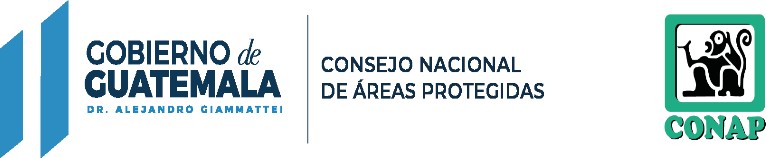 RESPONSABLE DE ACTUALIZACIÓN DE INFORMACIÓN: ALBA IMELDA ESTRADA QUEVEDOMES REPORTADO: NOVIEMBRE (ARTÍCULO 11, NUMERAL 2, LEY DE ACCESO A LAINFORMACIÓN PÚBLICA)NONOMBRES Y APELLIDOSSERVICIOS PRESTADOSHONORARIOSHONORARIOSVIGENCIA DE CONTRATACIÓNOBSERVACIONESVIATICOS ALINTERIORVIATICOS ALINTERIOR1MARVIN GIOVANNI REYES RODRÍGUEZSERVICIOS PROFESIONALES DE ASESORÍA JURÍDICA LABORALQ10,000.007-4-2020 al 31-12-20202JUAN CARLOS ROMERO WYLERSERVICIOS PROFESIONALES EN COMUNICACIÓN SOCIAL, RELACIONES PÚBLICAS Y PROTOCOLOQ15,000.007-4-2020 al 31-12-20203KATHERYN ROCÍO HERNÁNDEZ (ÚNICO APELLIDO)SERVICIOS TÉCNICOS ADMINISTRATIVOSQ3,166.6712-11-2020 al 31-12-20204ONELIA ESPERANZA RUIZ VÁSQUEZSERVICIOS TÉCNICOS ADMINISTRATIVOSQ3,166.6712-11-2020 al 31-12-20205WALTER ALEXANDER SOLANO DIVASSERVICIOS PROFESIONALES ADMINISTRATIVOSQ5,066.6712-11-2020 al 31-12-20206JOSUÉ ANGEL ALEXANDER HERRERA PAREDESSERVICIOS TÉCNICOS ADMINISTRATIVOSQ5,066.6712-11-2020 al 31-12-20207MYRNA ELIZABETH LEMUS LEMUS DE RUIZSERVICIOS TÉCNICOS ADMINISTRATIVOSQ3,800.0012-11-2020 al 31-12-20208RAÚL ALFONSO ALVAREZ PÉREZSERVICIOS TÉCNICOS EN ANÁLISIS GEOESPACIALQ5,066.6712-11-2020 al 31-12-20209SAMUEL CAMEY CURRUCHICHSERVICIOS PROFESIONALES PARA EL DESARROLLO DEL -SIGAP-Q5,066.6712-11-2020 al 31-12-202010SERGIO DAVID VASQUEZ PAIZSERVICIOS TÉCNICOS EN ASUNTOS TÉCNICOS REGIONALESQ5,066.6712-11-2020 al 31-12-2020Q487.0011ERIK FERNANDO ALVARADO ORELLANASERVICIOS TÉCNICOS EN MANEJO DE BOSQUESQ	5,066.6712-11-2020 al 31-12-202012JULIO FERNANDO CRUZ CORZOSERVICIOS PROFESIONALES EN MANEJO DE BOSQUES Y VIDA SILVESTREQ	5,066.6712-11-2020 al 31-12-202013MANUEL ALEJANDRO COLINDRES ORELLANASERVICIOS TÉCNICOS EN MANEJO DE BOSQUESQ	4,433.3312-11-2020 al 31-12-202014SIOMARA ANAITÉ CALDERON BARILLASSERVICIOS TÉCNICOS EN MANEJO DE BOSQUES Y VIDA SILVESTREQ	5,066.6712-11-2020 al 31-12-202015JOSELITO DURIBAL SÁNCHEZ MORENOSERVICIOS TÉCNICOS EN TÉCNOLOGIAS DE LA INFORMACIÓNQ	4,433.3312-11-2020 al 31-12-202016PEDRO TOMÁS MEJÍA TOLSERVICIOS TÉCNICOS EN TÉCNOLOGIAS DE LA INFORMACIÓNQ	3,166.6712-11-2020 al 31-12-202017LESLIE MELISA OJEDA CABRERASERVICIOS PROFESIONALES EN VALORACIÓN Y CONSERVACIÓN DE LA DIVERSIDAD BIOLÓGICAQ	6,333.3312-11-2020 al 31-12-202018MANUEL ALBERTO HENRY RUIZSERVICIOSTÉCNICOS EN SUBSECRETARIA EJECUTIVAQ	6,000.0013-11-2020 al 31-12-202019SERGIO IVÁN CONTRERAS DE LEÓNSERVICIOS PROFESIONALES JURÍDICOSQ	2,000.0027-11-2020 al 31-12-202020ELSA LEONELA MAURICIO (ÚNICO APELLIDO)SERVICIOS TÉCNICOS EN ASUNTOS JURÍDICOSQ	4,800.0013-11-2020 al 31-12-202021YAZMÍN DE JESÚS OBANDO MILIÁN DE CUSTODIOSERVICIOS TÉCNICOS EN ASUNTOS JURÍDICOSQ	4,200.0013-11-2020 al 31-12-202022NORMA YADIRA JÓJ PUÁCSERVICIOS PROFESIONALES EN COMUNICACIÓN SOCIAL, RELACIONES PÚBLICAS Y PROTOCOLOQ	4,800.0013-11-2020 al 31-12-202023DIEGO ANTONIO SILVA SANTIZOSERVICIOS TÉCNICOS EN COMUNICACIÓN SOCIAL, RELACIONES PÚBLICAS Y PROTOCOLOQ	5,066.6712-11-2020 al 31-12-202024EVELYN IRASEMA MALTÉZ CACHEOSERVICIOS TÉCNICOS EN COMUNICACIÓN SOCIAL, RELACIONES PÚBLICAS Y PROTOCOLOQ	4,433.3312-11-2020 al 31-12-202025SINDY MARINA LEMUS GUERRASERVICIOS TÉCNICOS EN PLANIFICACIÓN INSTITUCIONALQ	9,500.0012-11-2020 al 31-12-202026DAVID ELADIO VARGAS NISTHALSERVICIOS TÉCNICOS EN PLANIFICACIÓNQ	5,700.0012-11-2020 al 31-12-202027ALVARO SANTIAGO FONG QUICHÉSERVICIOS TÉCNICOS EN PLANIFICACIÓN INSTITUCIONALQ	5,066.6712-11-2020 al 31-12-202028MARÍA DENISSE CORDÓN ZUÑIGASERVICIOS TÉCNICOS EN COOPERACIÓN NACIONAL E INTERNACIONALQ	5,066.6712-11-2020 al 31-12-202029EDDY MAURICIO CANO CASSIANOSERVICIOS PROFESIONALES EN SECRETARIA EJECUTIVAQ	4,433.3312-11-2020 al 31-12-202030CLAUDIA ELOINA MORALES RIVERASERVICIOS PROFESIONALES EN ASUNTOS JURÍDICOSQ	6,333.3312-11-2020 al 31-12-202031GLENDY PAOLA ASUNCIÓN CUTZAL CHAVAJAYSERVICIOS TÉCNICOS PARA EL DESARROLLO DEL -SIGAP-Q	4,433.3312-11-2020 al 31-12-202032JUAN FRANCISCO OTZÍN PICHIYÁSERVICIOS TÉCNICOS PARA EL DESARROLLO DEL -SIGAP-Q	4,433.3312-11-2020 al 31-12-202033GERMAN DESIDERIO GARCIA MORALESSERVICIOS TÉCNICOS EN VALORACIÓN Y CONSERVACIÓN DE LA DIVERSIDAD BIOLÓGICAQ	5,066.6712-11-2020 al 31-12-202034JACKELINE LEONELA SALAS MAZARIEGOSSERVICIOS PROFESIONALES EN EDUCACIÓN PARA EL DESARROLLO SOSTENIBLEQ	4,433.3312-11-2020 al 31-12-202035NEHEMÍAS RODERICO GONZÁLEZ MÉRIDASERVICIOS TÉCNICOS EN MANEJO DE BOSQUES Y VIDA SILVESTREQ	5,066.6712-11-2020 al 31-12-202036IRENE VIRGINIA BARRIOS ESCOBARSERVICIOS TÉCNICOS PARA EL DESARROLLO DEL -SIGAP-Q	5,066.6712-11-2020 al 31-12-202037LUDWIG JOHANÁN CABRERA ERMITAÑOSERVICIOS TÉCNICOS PARA EL DESARROLLO DEL -SIGAP-Q	4,433.3312-11-2020 al 31-12-202038LUIS EMILIO MELGAR PINEDASERVICIOS TÉCNICOS EN MANEJO DE BOSQUES Y VIDA SILVESTREQ	6,333.3312-11-2020 al 31-12-202039GERZON DONAÍN VILLEDA ROSASERVICIOS TÉCNICOS EN MANEJO DE BOSQUESQ	3,800.0012-11-2020 al 31-12-202040SILVIA BEATRIZ FLORES REYESSERVICIOS TÉCNICOS ADMINISTRATIVOSQ	3,166.6712-11-2020 al 31-12-202041PEDRO ANTONIO RAMIREZ AGUIRRESERVICIOS TÉCNICOS PARA EL DESARROLLO DEL -SIGAP-Q	3,800.0012-11-2020 al 31-12-202042ALVARO FRANCISCO MARTÍNEZ RODRÍGUEZSERVICIOS TÉCNICOS COMO ENLACE MUNICIPALQ	4,433.3312-11-2020 al 31-12-202043DELFINO DE JESUS HERRERA CARRILLOSERVICIOS PROFESIONALES PARA EL DESARROLLO DEL -SIGAP-Q	4,433.3312-11-2020 al 31-12-202044ESDRAS ABIMAEL BARRIOS PÉREZSERVICIOS PROFESIONALES EN MANEJO DE BOSQUES Y VIDA SILVESTREQ	5,066.6712-11-2020 al 31-12-202045FRANCISCO ORTÍZ GÓMEZSERVICIOS TÉCNICOS PARA EL DESARROLLO DEL -SIGAP-Q	4,433.3312-11-2020 al 31-12-202046HENRY MARCELINO MONTEJO CÁRDENASSERVICIOS TÉCNICOS EN CONTROL Y PROTECCIÓNQ	4,116.6712-11-2020 al 31-12-202047CLAUDIA MARINÉ DE LEÓN TEOSERVICIOS PROFESIONALES EN ASUNTOS JURÍDICOSQ	9,500.0012-11-2020 al 31-12-202048HENDRYC OBED ACEVEDO CATALÁNSERVICIOS TÉCNICOS PARA EL DESARROLLO DEL -SIGAP-Q	5,700.0012-11-2020 al 31-12-202049JORGE MAURICIO WARREN ESMENJAUDSERVICIOS PROFESIONALES PARA EL DESARROLLO DEL -SIGAP-Q	5,066.6712-11-2020 al 31-12-202050JULIAN ALONSO SERRATO RODRÍGUEZSERVICIOS TÉCNICOS EN CONTROL Y PROTECCIÓNQ	3,800.0012-11-2020 al 31-12-202051TULIO ENRIQUE TENI ESTRADASERVICIOS TÉCNICOS EN MANEJO DE BOSQUES Y VIDA SILVESTREQ	3,800.0012-11-2020 al 31-12-202052LUIS FRANCISCO MAYORGA JORDÁNSERVICIOS PROFESIONALES PARA EL DESARROLLO DEL -SIGAP-Q	6,966.6712-11-2020 al 31-12-202053KRISTHEL ANDREA OSORIO RAMÍREZSERVICIOS TÉCNICOS PARA EL DESARROLLO DEL -SIGAP-Q	5,066.6712-11-2020 al 31-12-202054FLOR DE MARÍA PINTO ALDANASERVICIOS TÉCNICOS EN MANEJO DE BOSQUES Y VIDA SILVESTREQ	5,066.6712-11-2020 al 31-12-202055CARMELO ARTURO BARAHONA PAIZSERVICIOS TÉCNICOS EN MANEJO DE BOSQUES Y VIDA SILVESTREQ	4,433.3312-11-2020 al 31-12-202056BYRON FERNANDO SALGUERO VENTURASERVICIOS TÉCNICOS EN MANEJO DE BOSQUES Y VIDA SILVESTREQ	4,433.3312-11-2020 al 31-12-202057EDWARD ORLANDO OLIVA LÓPEZSERVICIOS TÉCNICOS PARA EL DESARROLLO DEL -SIGAP-Q	4,433.3312-11-2020 al 31-12-202058ELVIS JOSUÉ CASTELLANOS PINEDASERVICIOS TÉCNICOS EN MANEJO DE BOSQUES Y VIDA SILVESTREQ	3,800.0012-11-2020 al 31-12-202059ERICK FRANCISCO CHUVÁ MORALESSERVICIOS TÉCNICOS EN MANEJO DE BOSQUES Y VIDA SILVESTREQ	5,066.6712-11-2020 al 31-12-202060FERNANDO ARTURO GÓMEZ TELÓNSERVICIOS TÉCNICOS EN MANEJO DE BOSQUES Y VIDA SILVESTREQ	3,800.0012-11-2020 al 31-12-202061GÉRSON ESTUARDO CRUZ ORTÍZSERVICIOS TÉCNICOS EN CONTROL Y PROTECCIÓNQ	3,800.0012-11-2020 al 31-12-202062HÉCTOR HUGO CRUZ GALEANOSERVICIOS TÉCNICOS PARA EL DESARROLLO DEL -SIGAP-Q	3,800.0012-11-2020 al 31-12-202063HENRY ALEXANDER SEGURA NAJERASERVICIOS PROFESIONALES EN MANEJO DE BOSQUES Y VIDA SILVESTREQ	4,433.3312-11-2020 al 31-12-202064JAVIER ENRIQUE GONZALEZ PARRASERVICIOS TÉCNICOS ADMINISTRATIVOSQ	2,850.0012-11-2020 al 31-12-202065JERONIMO POP CACSERVICIOS TÉCNICOS EN PUEBLOS INDÍGENAS Y COMUNIDADES LOCALESQ	3,800.0012-11-2020 al 31-12-202066JORGE MARIO GUDIEL BARCOSERVICIOS TÉCNICOS EN EXTENSIONISMO RURALQ	5,066.6712-11-2020 al 31-12-202067JUAN ANTONIO MADRID RIVERASERVICIOS TÉCNICOS EN GESTIÓN AMBIENTALQ	3,800.0012-11-2020 al 31-12-202068JULIAN ENRIQUE ZETINA TUNSERVICIOS TÉCNICOS EN ANÁLISIS GEOESPACIALQ	6,333.3312-11-2020 al 31-12-202069JULIO AROLDO PINEDA ESCOBARSERVICIOS TÉCNICOS EN MANEJO DE BOSQUES Y VIDA SILVESTREQ	4,433.3312-11-2020 al 31-12-202070LILIAN XIOMARA PERÉA CARRERASERVICIOS TÉCNICOS EN MANEJO DE BOSQUES Y VIDA SILVESTREQ	4,433.3312-11-2020 al 31-12-202071LUBIA AREDY CONTRERAS RAMÍREZSERVICIOS PROFESIONALES EN ASUNTOS JURÍDICOSQ	5,066.6712-11-2020 al 31-12-202072LUIS AROLDO HERRERA LÓPEZSERVICIOS TÉCNICOS EN MANEJO DE BOSQUES Y VIDA SILVESTREQ	4,433.3312-11-2020 al 31-12-202073MANFREDO MARTÍNEZ ORTÍZSERVICIOS TÉCNICOS ANÁLISIS GEÓESPACIALQ	3,800.0012-11-2020 al 31-12-202074MANFREDO VINICIO HERNÁNDEZ JUÁREZSERVICIOS TÉCNICOS EN CONTROL Y PROTECCIÓNQ	3,800.0012-11-2020 al 31-12-202075MANUEL ROLANDO DE LEÓN MORENOSERVICIOS TÉCNICOS EN CONTROL Y PROTECCIÓNQ	4,433.3312-11-2020 al 31-12-202076MARYORI DALISSA RODRÍGUEZ BORGESSERVICIOS TÉCNICOS EN GESTIÓN AMBIENTALQ	3,800.0012-11-2020 al 31-12-202077MIGUEL ANTONIO ARTOLA DÍAZSERVICIOS TÉCNICOS PARA EL DESARROLLO DEL -SIGAP-Q	3,800.0012-11-2020 al 31-12-202078NIDIAN AUREOLA MENÉNDEZ PALENCIA DE VELÁSQUEZSERVICIOS TÉCNICOS PARA EL DESARROLLO DEL -SIGAP-Q	4,433.3312-11-2020 al 31-12-202079OSCAR VINICIO CASTELLANOS VÁSQUEZSERVICIOS TÉCNICOS EN ANÁLISIS GEOESPACIALQ	5,066.6712-11-2020 al 31-12-202080RANVIER NEFTALÍ IBÁÑEZ ZÚÑIGASERVICIOS TÉCNICOS EN PLANIFICACIÓNQ	4,433.3312-11-2020 al 31-12-202081RUDY DAVID VANEGAS VÁSQUEZSERVICIOS TÉCNICOS EN MANEJO DE BOSQUES Y VIDA SILVESTREQ	4,433.3312-11-2020 al 31-12-202082VICTOR MANUEL CETINA BETANCOHURTSERVICIOS PROFESIONALES EN ASUNTOS JURÍDICOSQ	5,066.6712-11-2020 al 31-12-202083WELTER ELIUD YANES HOILSERVICIOS TÉCNICOS EN EXTENSIONISMO RURALQ	4,433.3312-11-2020 al 31-12-202084WENDEL EDUARDO RABATEAU (ÚNICO APELLIDO)SERVICIOS TÉCNICOS EN TÉCNOLOGIAS DE LA INFORMACIÓNQ	2,850.0012-11-2020 al 31-12-202085WANDA MARIOLA FERRAL VALDEZSERVICIOS PROFESIONALES PRESTADOS EN EDUCACIÓN PARA EL DESARROLLO SOSTENIBLE Y ASUNTOS DE GÉNEROQ	4,433.3312-11-2020 al 31-12-202086GUSTAVO ADOLFO SALVATIERRA CORDÓNSERVICIOS PROFESIONALES PARA EL DESARROLLO DEL -SIGAP-Q	6,333.3312-11-2020 al 31-12-202087FREDY ANTONIO SOLIS CHÁNSERVICIOS TÉCNICOS EN ANÁLISIS GEOESPACIALQ4,200.0013-11-2020 al 31-12-202088WALTER ADOLFO GÓNGORA MARSERVICIOS TÉCNICOS EN GESTIÓN AMBIENTALQ1,600.0023-11-2020 al 31-12-202089ANGEL ALEXANDER ESTRADA DUBÓNSERVICIOS TÉCNICOS EN ASUNTOS COMUNITARIOSQ3,600.0013-11-2020 al 31-12-202090JULIO AGUSTIN PEÑA CHENSERVICIOS TÉCNICOS EN EXTENSIONISMO RURALQ3,600.0013-11-2020 al 31-12-202091MARIO JONDANI MAZARIEGOS SILVASERVICIOS TÉCNICOS EN EXTENSIONISMO RURALQ3,600.0013-11-2020 al 31-12-202092SENDER WALDEMAR RAMÍREZ ARÉVALOSERVICIOS TÉCNICOS EN EXTENSIONISMO RURALQ3,800.0012-11-2020 al 31-12-202093JONNATHAN JORGE ANIBAL PITTER MÉNDEZSERVICIOS TÉCNICOS EN MANEJO DE BOSQUES Y VIDA SILVESTREQ4,433.3312-11-2020 al 31-12-202094JUAN CARLOS DÍAZ MÉNDEZSERVICIOS TÉCNICOS EN MANEJO DE BOSQUES Y VIDA SILVESTREQ4,433.3312-11-2020 al 31-12-202095MARLON ERNESTO CHILÍN MOLINASERVICIOS PROFESIONALES MARINO COSTEROSQ5,066.6712-11-2020 al 31-12-202096RONY EVERARDO ESPINOZA GILSERVICIOS TÉCNICOS PARA EL DESARROLLO DEL -SIGAP-Q4,116.6712-11-2020 al 31-12-202097WALTER ALEJANDRO WELLMANN SANDOVALSERVICIOS TECNICOS EN EDUCACIÓN PARA EL DESARROLLO SOSTENIBLEQ5,066.6712-11-2020 al 31-12-202098EDIN FERNANDO ESTRADA CASTROSERVICIOS TÉCNICOS EN MANEJO DE BOSQUES Y VIDA SILVESTREQ4,116.6712-11-2020 al 31-12-202099FRANCISCO VARGAS BACSERVICIOS TÉCNICOS PARA EL DESARROLLO DEL -SIGAP-Q4,433.3312-11-2020 al 31-12-2020100MARICARMEN GONZÁLEZ MAZARIEGOS DE RAMÍREZSERVICIOS TÉCNICOS PARA EL DESARROLLO DEL -SIGAP-Q4,116.6712-11-2020 al 31-12-2020101CARLOS ENRIQUE PÉREZ PAZSERVICIOS TÉCNICOS EN MANEJO DE BOSQUES Y VIDA SILVESTREQ4,116.6712-11-2020 al 31-12-2020102HAYRO GIOVANNI MÉNDEZ MATASERVICIOS PROFESIONALES EN LA DIRECCIÓN DE GESTIÓN AMBIENTALQ8,000.0015-10-2020 al 31-12-2020103MARIA FERNANDA RAMÍREZ POSADASSERVICIOS PROFESIONALES EN RECURSOS NATURALES RENOVABLES Y MANEJO DE VIDA SILVESTREQ8,000.0005-10-2020 al 31-12-2020104WENSES EMENIGUI ELLINGTON ROJASSERVICIOS TÉCNICOS EN PUEBLOS INDÍGENAS Y COMUNIDADES LOCALESQ7,741.9423-10-2020 al 31-12-2020PAGO PROPORCIONAL DE 23 DE OCTUBRE AL 30 DE NOVIEMBRE DE 2020105CARMEN MARGARITA TRUJILLO MARROQUÍNSERVICIOS PROFESIONALES EN ASUNTOS JURÍDICOSQ15,483.8723-10-2020 al 31-12-2020PAGO PROPORCIONAL DE 23 DE OCTUBRE AL 30 DE NOVIEMBRE DE 2020106JORGE EDUARDO BERBÉN DUQUESERVICIOS TÉCNICOS EN CONTROL Y PROTECCIÓNQ	8,387.1023-10-2020 al 31-12-2020PAGO PROPORCIONAL DE 23 DE OCTUBRE AL 30 DE NOVIEMBRE DE 2020107JOSÉ LUIS MIJANGOS BURGOSSERVICIOS TÉCNICOS EN ZAM/RBMQ	9,032.2623-10-2020 al 31-12-2020PAGO PROPORCIONAL DE 23 DE OCTUBRE AL 30 DE NOVIEMBRE DE 2020108ESTEPHANIE ANNELISE AGUILAR SAMAYOASERVICIOS TÉCNICOS EN TURISMO SOSTENIBLEQ	10,322.5823-10-2020 al 31-12-2020PAGO PROPORCIONAL DE 23 DE OCTUBRE AL 30 DE NOVIEMBRE DE 2020109RICARDO STEVEN PALACIOS ESTRADASERVICIOS PROFESIONALES EN MANEJO HIDROBIOLÓGICOQ	7,677.4229-10-2020 al 31-12-2020PAGO PROPORCIONAL DE 23 DE OCTUBRE AL 30 DE NOVIEMBRE DE 2020110ELDER ANTONIO CABALLEROS DEL VILLARSERVICIOS PROFESIONALES EN ASUNTOS TÉCNICOS DEL SISTEMAGUATEMALTECO DE ÁREAS PROTEGIDAS -SIGAP-Q	11,612.9023-10-2020 al 31-12-2020PAGO PROPORCIONAL DE 23 DE OCTUBRE AL 30 DE NOVIEMBRE DE 2020111CARLOS ENRIQUE ZETINA TUNSERVICIOS TÉCNICOS EN MANEJO DEL SISTEMA GUATEMALTECO DELAS ÁREAS PROTEGIDAS SIGAPQ	7,741.9423-10-2020 al 31-12-2020PAGO PROPORCIONAL DE 23 DE OCTUBRE AL 30 DE NOVIEMBRE DE 2020112LEYDA SIOMARA MÉNDEZ MÉRIDASERVICIOS PROFESIONALES EN MANEJO DE BOSQUES Y VIDASILVESTREQ	7,741.9423-10-2020 al 31-12-2020PAGO PROPORCIONAL DE 23 DE OCTUBRE AL 30 DE NOVIEMBRE DE 2020113FABIÁN MORENTE RODRIGUEZSERVICIOS TÉCNICOS PARA EL DESARROLLO DEL -SIGAP-Q	3,837.1023-10-2020 AL 9-11-2020PAGO PROPORCIONAL DE 23 DE OCTUBRE AL 30 DE NOVIEMBRE DE 2020